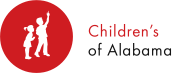 Children's of Alabama Continuing Medical Education2022 Child Abuse Web Based Quarterly Peer ReviewRegularly Scheduled SeriesEvent ID:	5927Topic(s):	2022 Child Abuse Web Based Quarterly Peer Review - 11/8/2022  Objectives:  1 Recognize normal genital anatomy of male and female children and adolescent2 Recognize abnormal genital anatomy of both male and female children and adolescents3 Identify appropriate laboratory tests to perform in evaluating sexually abused children4 Describe the significance of sexually transmitted infections in potentially abused children5 Identify cutaneous signs of physical abuse6 Identify medical conditions which mimic sexual and/or physical abuseDate/Time:	 11/8/2022 12:00:00 PMLocation:	Children's of AlabamaDisclosures:  All content related to this activity is based on patient case discussions. There are no relevant disclosures associated with this activity. Commercial Support: This activity receives no commercial support Designation/Accreditation:Children's of Alabama designates this Live Activity for a maximum of 1.00 AMA PRA Category 1 Credit™. Physicians should claim only the credit commensurate with the extent of their participation in the activity.Children’s of Alabama is accredited by the Medical Association of the State of Alabama to provide continuing medical education for physicians.